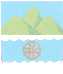 О признании утратившим силу постановления Администрации городского округа Октябрьск Самарской области от 24.04.2019 г. № 414 «О создании Рабочей группы по реализации национального проекта «Культура» в части создания модельных муниципальных библиотек на территории городского округа Октябрьск Самарской области»В соответствии с Федеральным законом от 06.10.2003 № 131-ФЗ «Об общих принципах организации местного самоуправления в Российской Федерации», руководствуясь Уставом городского округа Октябрьск Самарской областиПОСТАНОВЛЯЮ:1. Признать утратившим силу постановление Администрации городского округа Октябрьск Самарской области от 24.04.2019 г. № 414 «О создании Рабочей группы по реализации национального проекта «Культура» в части создания модельных муниципальных библиотек на территории городского округа Октябрьск Самарской области».2. Настоящее постановление разместить на официальном сайте Администрации городского округа Октябрьск Самарской области в сети «Интернет».3. Настоящее постановление вступает в силу со дня его подписания. 4. Контроль за исполнением настоящего постановления возложить на заместителя Главы городского округа – руководителя МКУ г.о. Октябрьск «Управление социального развития Администрации г.о. Октябрьск» Блюдину В.В.Глава городского округа                                                  	             А.В. ГожаяИсп. Баринов А.М.Тел.: 8(84646) 2-61-44